GGS Stiftsschule                                                                                                           Offene Ganztagsschule der Stadt Bonn                             Theaterstr. 60  53111 Bonn                             							Tel. 0228-773594stiftsschule@schulen-bonn.de_________________________________________________________________________________                                                                                                                                                                                                            		Bonn, den 18.02.2022Liebe Eltern der Stiftsschule,wir werden unsere beweglichen Tage an Karneval beibehalten, d.h. wir haben von Freitag, 25.02.2022 bis einschließlich Dienstag, 01.03.2022 keine Schule.Am Donnerstag, 24.02.2022 endet der Unterricht um 11.11 Uhr. Ihre Kinder dürfen gerne kostümiert in die Schule kommen – die Klassen werden intern etwas feiern, denn der Brauchtum ist uns weiterhin wichtig.Die OGS wird am Donnerstag, 24.02.2022 bis 15 Uhr betreuen (s. Jahresplan).Zudem bietet die OGS eine Betreuung am Freitag, 25.02.2022 und Dienstag, 01.03.2022 an -  hierzu erfolgte bereits eine Abfrage seitens der OGS bzgl. Ihrer Bedarfe.Achtung: Am Rosenmontag, 28.02.2022 ist keine OGS und auch keine Schule!Nach Karneval, am Aschermittwoch ändert sich das Testverfahren: Die Pool-Tests entfallen!Sie sollen ab März Ihre Kinder montags, mittwochs und freitags vor der Schule zu Hause testen. Die Schnelltests werden Ihren Kindern mit nach Hause gegeben.  Zudem werden Sie noch ein Formular demnächst bekommen, wo Sie bitte dafür bürgen, dass Sie diese Tests ordnungsgemäß durchführen werden.Herzliche Grüße und trotz allem ein bönnsches Alaaf 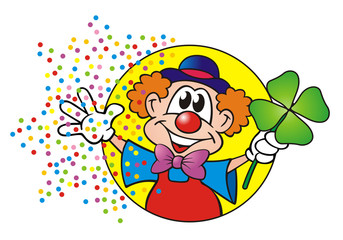 Eva Schmitt 			Johanna Amaya			